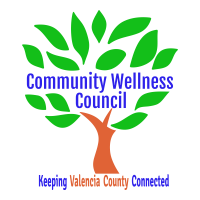 Board MeetingMay 2, 20191:00pm-3:00pm Wellness CenterIn attendance: Robert Mundy, Bart Regelbrugge, Carol Claus, Peggy Gutjahr, Noelle Chavez, Linda Montano, Adrain Morris, Samantha Winter, and Jona JohnsonMeeting called to order at 1:00 pmWelcome Guests from Socorro Health CouncilAgenda and consent agenda were moved by Robert Mundy and seconded by Carol Claus. The board approved the agenda and the consent agenda.Consent AgendaMinutes from 4/3/19Treasurer Report AprilCoalition ReportsSocial Media/Website ReportBusiness Coordinator’s Report (Noelle): Noelle Chavez started the process for SAMS but stopped because it wants to link to the bank account. The CWC already has a DUNS number assigned to Peggy’s house. The board agreed to leave it until it is needed for a grant or other funding.Grant, Grant deliverables/Activities Update (Diana/Noelle):Noelle applied for Con Alma for $10000 and AARP for $5375. BCBS is planned for Kids at Hope funding. Presbyterian has $10000 to draw down from and DOH has $2000. The check from PIRE is still pending.Financial Management Update/Monthly Match (Noelle):Next meeting is May 20th. The subcommittee is working on the format for the financials, admin and service hours, and match hours.Anna Age 8 Community Planning Action Lab (Diana/Noelle):The Action Lab is scheduled for May 17th from 9-12 pm. There are very few slots left available on Eventbrite. There should be close to twenty people in attendance.KAH (Noelle):Isela agreed to help with the Kids at Hope training in July. She should be able to do one of the two days. The training will be on July 25th and 26th as long as the space is available for use. The training will be from 9 am to 3 pm on both days.CRUNCH June at Ana Becker Park (All):The CRUCNH is June 21st from 11-1 pm at Anna Becker Park and the focus is Healthy Eating and Active Living. Set up will be at 10 am. The event has already been advertised.June 5th Board Planning Retreat (All):The board retreat will be June 5th from 9 am to 3 pm at the Wellness Center. Lunch will be picked up from the Bistro. Noelle will send out all the documents to review in advance. OSAP/Community Survey update (Linda):The PIRE surveys are complete and are in evaluation. 279 paper surveys were collected and 146 were done online.There is plenty of popcorn and water left over.Linda presented the Strategic Planning Template draft. It will go to a consultant and she will keep the CWC up to date on the changes and requirements.MRGEDA Update (Noelle/Diana):Diana will be covering the June 7th MRGEDA meeting. They seem to be interested in the Behavioral Health Collaborative. Noelle will be covering the La Vida Expo that day.Other items:-The Rio Communities Fire Department is responding to a lot of medical calls.-Peggy is exploring the possibility of the Rio Communities Health Council falling under the Community Wellness Council. She needs to ask that group to find out if they would be interested. They are not a non-profit, they are limited in funding.-Alexa’s Hugs will be set up at Wolf Chiropractic for a car seat check on Tuesday at 6 pm. Socorro might be interested in partnering with Alexa’s Hugs for car seat safety and other classes-The Socorro Health Council wanted to know who could be on the CWC board and who could not. The CWC is open to anyone who shows interest and attends the regular meetings. Members that have conflicts of interest have to abstain from voting on those items.Additional Items of DiscussionAdjourned at 2:46 pm